Wałcz, dnia 21 marca 2024 r.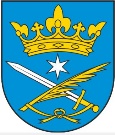      GMINA MIEJSKA WAŁCZnr sprawy: IRP.271.10.2024Pytania do postępowaniaZgodnie z art. 284, w zw. a art. 286 ustawy z dnia 11 września 2019 r. (Dz. U. 2023 poz. 1605 ze zm.), Zamawiający przekazuje pytania od wykonawcy, które wpłynęły w toczącym się postępowaniu pn.: Remont Muzeum Ziemi Wałeckiej, wraz z odpowiedziami:Pytanie 1Proszę o potwierdzenie, że rozdziały przedmiaru ETAP nr 1 - ROBOTY ZEWNĘTRZNE oraz ETAP nr 2 - ROBOTY WEWNĘTRZNE dotyczą części I zamówienia - remont piwnic.Odpowiedź: Tak, oba etapy dotyczą I części. Należy przewidzieć wykonanie dwóch etapów - roboty zewnętrzne i wewnętrzne.Pytanie 2W jaki sposób Wykonawca ma wycenić poz. 43 jeśli dokumentacja i badania zasolenia może zostać wykonana dopiero na etapie realizacji zamówienia?Odpowiedź: Należy przewidzieć wykonanie badań zasolenia istniejącego muru piwnic w min. 5 miejscach i wykonać zabiegi odsalające muru piwnic, adekwatnie do wskazań ilościowych i jakościowych badań.Pytanie 3Jak Wykonawca ma rozumieć zapis "Wariantowe docieplenie poniżej poziomu gruntu ścian piwnic" oraz w jaki sposób Inwestor będzie oceniał konkurencyjność ofert?Odpowiedź: Należy wykonać docieplenie z zewnątrz ścian zagłębionych w gruncie warstwą polistyrenu ekstrudowanego XPS300 gr.10cm. Polistyren zabezpieczyć wytłaczaną folią ochronną wraz z listwą zakańczającą. Ocieplenie wg, załączonego wraz z niniejszą odpowiedzią, przedmiaru robót./Zamawiający/